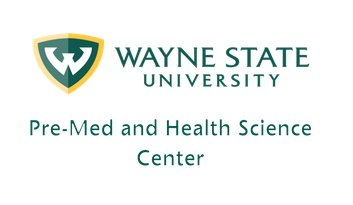 General Letter of Recommendation AdviceFor Dental ApplicantsWayne State Premed and Health Science Center does not write composite or committee letters.  If you need an academic advisor letter in substitution, please schedule an advising appointment with one of our pre-med advisors.All letters should be from individuals who know you well who can critically evaluate your academic potential, maturity, strengths and weaknesses, etc. Comments that expand beyond what may be reflected by your grade in the class or address any special achievements or attributes are desirable.A letter based upon direct interaction with you and addressing qualities such as maturity, empathy, character, reliability, interpersonal skills, and any special attributes or experiences will be the most helpful.Letters should be submitted on college/university or business letterhead and should contain clear and current contact information for the author.If there are special circumstances or potential concerns raised within your application (ex: lower grades one semester, compelling reason for withdrawal from a class, minor institutional action), consider securing a letter that could validate or clarify the situation.Ideally, letters should be dated within one year of your application.NOTE: The WSU Pre-Med & Health Science Center DOES NOT write committee letters.  The alternative route for letters when applying to UDM must be used.SchoolLetters NeededUniversity of Michigan School of DentistryRequires three letters, all submitted to AADSASTwo letters must be from science professors with whom you’ve taken a course/have given you a grade; strongly recommended that your science letter be from a basic science instructorScience letters should include the course name and number  A letter from a research faculty mentor is not considered a science letter unless you registered for a research course and he/she has given you a letter gradeOne letter may come from a non-science professor OR a dentist OR  an employerA preprofessional committee letter may be accepted in lieu of the three letters of recommendationUniversity of Detroit Mercy School of DentistryRequire a preprofessional advisory committee letterA minimum of two letters from science faculty by whom the candidate has been instructed are required in lieu of a preprofessional advisory committee letterThe code, title and term for the course which the faculty member instructed the applicant should appear in the letterApplicants who have spent time in a dental office exploring the profession should have a letter from the dentist attesting to the applicant having spent a reasonable amount of time in the office